от 24 марта 2022 года                                                                                №23                                                    РЕШЕНИЕ                                 по поводу депутатского запроса                                            группы депутатов          Рассмотрев депутатский запрос группы депутатов по поводу проблем, связанных со снабжением электроэнергией населения села Кахабросо, Собрание депутатов муниципального района                                                     РЕШАЕТ:         Направить депутатский запрос группы депутатов сельского Собрания МО «сельсовет Кахабросинский»  для рассмотрения и исполнения в администрацию муниципального района «Унцукульский район».Председатель Собрания                                                            М.Б.Юсупов                                      РЕСПУБЛИКА ДАГЕСТАН                                                              Унцукульский район                            Собрание депутатов муниципального района                        368950 Республика Дагестан Унцукульский район, п. Шамилькала,                                      ул.М. Дахадаева 3, т. 55-62-87 Email: uncuk_sobranie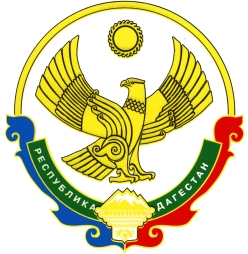 